Приложение к постановлению Территориальной избирательной комиссии города Новочеркасскаот  17.06. 2019 г. № 88-8ПРОЦЕДУРАслучайной выборки собранных в поддержку выдвижения кандидата подписей избирателей для проверки соблюдения порядка сбора подписей, оформления подписных листов, достоверности сведений 
об избирателях и их подписей при проведении дополнительных выборов депутата Городской Думы города Новочеркасска шестого созыва по одномандатному избирательному округу № 51. Случайная выборка собранных в поддержку выдвижения кандидата подписей избирателей для проверки соблюдения порядка сбора подписей, оформления подписных листов, достоверности сведений об избирателях 
и их подписей (далее – случайная выборка) проводится в кабинете № 6, расположенном по адресу: г. Новочеркасск, ул. Дворцовая, д. 6, после представления кандидатом документов для регистрации, предусмотренных статьей 30 Областного закона от 12.05.2016 № 525-ЗС «О выборах и референдумах в Ростовской области» (далее – Областной закон). 2. Случайную выборку проводят члены Рабочей группы по проверке соблюдения порядка сбора подписей избирателей, оформления подписных листов, достоверности сведений об избирателях и их подписей при проведении дополнительных выборов депутата Городской Думы города Новочеркасска шестого созыва по одномандатному избирательному округу № 5  (далее – Рабочая группа).3. При проведении случайной выборки вправе присутствовать любой кандидат, представивший необходимое для регистрации количество подписей избирателей, его уполномоченные представители или доверенные лица.4. Подлежащие проверке подписи избирателей в количестве, установленном постановлением Территориальной избирательной комиссии города Новочеркасска от 17.06.2019 № 88-7, отбираются посредством случайной выборки. Проверке подлежат все подписи, отобранные для проверки.5. Единицей случайной выборки является подпись.6. Для проведения случайной выборки используются данные протокола об итогах сбора подписей избирателей.7. До начала отбора подписных листов членом Рабочей группы проверяется нумерация подписей избирателей в папке с подписными листами, представленными кандидатом.8. Уникальные номера единиц случайной выборки (папка № ___ - 
лист № ___ - подпись № ___) размещаются в непрозрачных одинаковых конвертах, которые раскладываются и перемешиваются на столе таким образом, чтобы их нумерация не просматривалась присутствующими при проведении случайной выборки лицами.9. Член Рабочей группы (кандидатура которого предварительно согласовывается со всеми членами Рабочей группы, иными присутствующими при проведении случайной выборки лицами) отбирает конверты до тех пор, пока не будет набрано установленное число подлежащих проверке подписей избирателей.10. Сведения о каждой отобранной подписи проставляются в протоколе случайной выборки подписей для проверки соблюдения порядка сбора подписей, оформления подписных листов, достоверности сведений 
об избирателях и их подписей (далее – Протокол) согласно приложению.11. По завершении случайной выборки Протокол, в том числе каждая его страница, подписывается руководителем Рабочей группы, кандидатом (его уполномоченным представителем или доверенным лицом), представленные которым подписи отбирались.12. В Протоколе указываются: дата и время проведения случайной выборки, номера отобранных папок, подписных листов, подписей, а также общее количество подписей избирателей, отобранных для их проверки.13. Протокол регистрируется как исходящий документ, один экземпляр протокола или его копия под роспись выдается кандидату, его уполномоченному представителю или доверенному лицу.14. Расшивание сброшюрованных папок с подписными листами 
не допускается.15. Папки с подписными листами, не отобранными для проверки, хранятся отдельно от папок с отобранными для проверки подписными листами.Приложение
к Процедуре случайной выборки собранных 
в поддержку выдвижения кандидата подписей избирателей для проверки соблюдения порядка сбора подписей, оформления подписных листов, достоверности сведений об избирателях и их подписей при проведении дополнительных выборов депутата Городской Думы города Новочеркасска шестого созыва по одномандатному избирательному округу № 5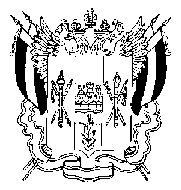 ТЕРРИТОРИАЛЬНАЯ  ИЗБИРАТЕЛЬНАЯ  КОМИССИЯГОРОДА  НОВОЧЕРКАССКА РОСТОВСКОЙ ОБЛАСТИДополнительные выборы депутата Городской Думы города Новочеркасска шестого созыва по одномандатному избирательному округу № 5ПРОТОКОЛслучайной выборки подписей для проверки соблюдения порядка сбора подписей, оформления подписных листов, достоверности сведений об избирателяхи их подписей, собранных в поддержку выдвижения кандидата  (фамилия, имя, отчество кандидата)по одномандатному избирательному округу № 5Дата и время проведения случайной выборки:начало: 	«___» __________ 201__ г. «___» ч. «___» мин.окончание: 	«___» __________ 201__ г. «___» ч. «___» мин.В соответствии с пунктом 3 статьи 38 Федерального закона от 12.06.2002 № 67-ФЗ «Об основных гарантиях избирательных прав и права на участие в референдуме граждан Российской Федерации» Рабочая группа по проверке соблюдения порядка сбора подписей избирателей, оформления подписных листов, достоверности сведений об избирателях при проведении Дополнительных выборов депутата Городской Думы города Новочеркасска шестого созыва по одномандатному избирательному округу № 5 (далее – Рабочая группа) в присутствии:(фамилия, имя, отчество)	- (статус)…провела методом случайной выборки отбор подписей избирателей, собранных в поддержку выдвижения кандидата.Отобраны следующие подписи:Руководитель Рабочей группы			_________________________________(подпись, фамилия, инициалы)Кандидат (уполномоченный представитель или доверенное лицо)		_________________________________(подпись, фамилия, инициалы)Копию (экземпляр) протокола получил		_________________________________(подпись, фамилия, инициалы)Номер папкиНомер подписного листаНомер подписи в подписном листеОбщее количество подписей, отобранных для проверкиОбщее количество подписей, отобранных для проверки